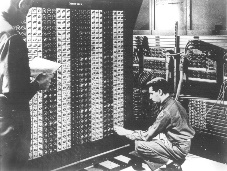 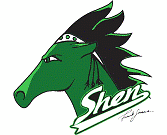 In java you can assign values into variables using base 2, base 8, base 10 and base 16Here’s how;Binary:  int flags = 0b1011  //put 0b in frontOctal:Use a 0 in front for octalint octalNum = 014;  //this is 12 in octalHexadecimal:int bytes = 0xFF;	oxBe4Exponential Notation:long gravity = 5e6;Forcing a value to be a float, long or shortfloat fuzzy = 34.5f;long x = 3e12l;short justinNam = 45s;Unicode special characters:	char yo = ‘\u2eFF’;						 